1	Справочная информация: реформа платформы Всемирного мероприятия ITU Telecom в 2015-2017 годах1.1	Реформа Всемирного мероприятия ITU Telecom была проведена в 2015 году после консультаций с Государствами-Членами и признания крайне важной роли МСП в ускорении инноваций и стимулировании экономического роста в рамках экосистемы ИКТ. С 2015 года началось преобразование этого мероприятия в международную платформу для оказания услуг МСП в области ИКТ. 1.2	Специальные услуги для МСП: После 2015 года был создан ряд специальных услуг для МСП, а также учреждена отдельная награда (см. п. 1.3). Благодаря специально приспособленным выставочным модулям глобальные МСП могут принимать участие в Выставке по экономически выгодным и привлекательным ценам. В рамках специально отобранных программ, первой из которых стала платформа ускорения в 2015 году, были предложены мероприятия, разработанные специально для налаживания контактов МСП с основными целевыми группами, которые могли бы помочь им перейти на следующий этап развития. Эта деятельность продолжала расширяться и в 2017 году на ее основе была сформирована Программа для МСП (см. п. 3.1). Кроме того, были предложены адресные услуги по налаживанию деловых контактов между компаниями и между компаниями и государственными органами (B2B2G) и поиску деловых партнеров, позволяющие МСП связаться с соответствующими покупателями или инвесторами. Благодаря этим услугам и росту числа МСП или инновационных центров, которые были включены в состав национальных павильонов с тем, чтобы они могли воспользоваться платформой мероприятия для МСП, в 2017 году в Выставке приняли участие свыше 270 инновационных МСП.1.3	Награды Всемирного мероприятия ITU Telecom: В 2015 году началось осуществление новой Программы наград, в рамках которой всемирное признание получили участники из числа МСП и инициативы социально-экономической направленности. С тех пор эта программа продолжает набирать обороты и в настоящее время используется для вознаграждения достижений и имеющих социальное воздействие инноваций в области решений на базе ИКТ; опираясь на репутацию МСЭ, она также способствует привлечению новых динамичных участников Выставки.1.4	Расширение участия МСЭ и принимающей страны, налаживание конструктивного диалога: После 2015 года Бюро МСЭ все более активно участвуют во всех аспектах мероприятия, включая проведение собраний высокого уровня и сопутствующих мероприятий, организацию павильонов, содействие в разработке и координации программы Саммита лидеров и Форума, зачастую в сотрудничестве с принимающей страной, и способствуют налаживанию конструктивного диалога между государственными органами, МСП и представителями отрасли, который предоставляет МСП уникальные возможности прямого взаимодействия с представителями государственных органов и крупных отраслевых компаний. Таким образом, проводимые в рамках ITU Telecom мероприятия заложили основу для создания платформы, на которой МСЭ может демонстрировать свои ключевые виды деятельности и экспертный потенциал (см. пп. 4.4, 4.5).2	Обзор Всемирного мероприятия ITU Telecom-20172.1	Всемирное мероприятие ITU Telecom-2017 прошло 25−28 сентября в Пусане, Республика Корея, и было посвящено теме "«Умная» цифровая трансформация, глобальные возможности". В мероприятии приняли участие представители государств, ведущие компании отрасли и МСП со всего мира, представляющие государственный и частный секторы. Принимающую страну представляли министр науки и ИКТ Республики Корея Юн Мин Ю и мэр города-метрополии Пусан Пён Су Со. На открытии мероприятия выступили также другие выдающиеся ораторы, среди которых Абдулазиз бин-Салем Аль-Руваис, управляющий Комиссии по связи и информационным технологиям (CITC), Саудовская Аравия; Маджед Аль-Месмар, заместитель Генерального директора Регуляторного органа электросвязи (сектор электросвязи), Объединенные Арабские Эмираты; Рудиантара, министр связи и информационных технологий, Индонезия; Сиябонга Сиприан Квеле, министр электросвязи и почтовых услуг, Южно-Африканская Республика; Иштван Микола, государственный министр по вопросам безопасности и международного сотрудничества Министерства иностранных дел и торговли, Венгрия; и Эдвин Эстрада Эрнандес, заместитель министра науки, техники и электросвязи, Коста-Рика.Среди участвующих в мероприятии лидеров были министры и руководители регуляторных органов, главные исполнительные директора и главные директора по технологиям крупнейших компаний в сфере ИКТ, главы международных организаций, послы, мэры, представители академических организаций и МСП со всего мира.2.2	МСЭ выражает глубочайшую признательность Министерству науки и ИКТ (MSIT) Республики Корея и городу-метрополии Пусан за их поддержку и содействие при организации этого мероприятия в их стране, а также за обеспечение его безупречного проведения и предоставление материалов для активного обсуждения в ходе мероприятия.3	Нововведения 2017 года3.1	Программа для МСП: Помимо программы наград Всемирного мероприятия ITU Telecom, представленные на нем МСП имели возможность принять участие в Программе для МСП, состоящей из мастер-классов, мероприятий по поиску деловых партнеров и налаживанию контактов, а также из дискуссий. Мастер-классы по созданию потенциала, которые проводились инвесторами, были направлены на развитие навыков, налаживание связей и партнерских отношений для обеспечения успеха. Ориентированные на МСП сессии Форума, в ходе которых успешные предприниматели делились своими наблюдениями и советами, были посвящены таким темам, как "Укрепление доверия инвесторов к новым и приграничным рынкам" или "Групповая дискуссия для основателей предприятий: от стартапа до наращивания масштабов". Специально отведенная для МСП зона выставки предназначалась для поиска деловых партнеров и налаживания контактов. 3.2	Налаживание контактов между компаниями (B2B) и между компаниями и государственными органами (B2G): Всемирное мероприятие ITU Telecom-2017 стало не только площадкой, на которой были представлены возможности для налаживания контактов между различными заинтересованными сторонами, но и впервые предложило специальную услугу поиска деловых партнеров, разработанную MSIT и городом-метрополией Пусан: в специально отведенной для этого зоне национальным делегациям, компаниям-экспонентам или организациям были предложены учитывающие их специфику возможности установления деловых связей между компаниями или между компаниями и государственными органами. 3.3	Новые категории наград: В программу наград была включена новая категория – награда для правительства за национальный павильон с самыми перспективными и инновационными МСП, принявшими участие в мероприятии. 4	Другие важные аспекты мероприятия 2017 годаМероприятие привлекло свыше 9100 участников из 126 стран. В нем приняли участие 125 докладчиков, 458 экспонентов из 35 стран, включая 271 экспонента из числа МСП, и 151 аккредитованное СМИ. Ниже перечислены ключевые аспекты мероприятия:4.1	Ориентация на "умную" цифровую трансформацию и ее глобальные возможности: Эта тематика выдвигалась на первый план на протяжении всего мероприятия, в том числе на Выставке, на которой были представлены "умные" инновации от некоторых ведущих мировых компаний, а также в ходе обсуждений, состоявшихся на заседаниях Форума и Саммита лидеров. 4.2	На Выставке были представлены возможности для инноваций, повышения квалификации и инвестиций во всем мире. Были показаны такие технологии, как 5G, искусственный интеллект, виртуальная реальность, "умное" здравоохранение, "умные" финансы, IoT, решения, относящиеся к радиочастотному спектру, технологии управления использованием спектра и "умных" городов. Среди представленных на Выставке ведущих компаний были ATDI, CATD, China Mobile, China Telecom, China Unicom, GEW Technologies, Ericsson-LG Korea, GSMA, Huawei, KT, Inmarsat, LG Uplus, LS telcom, Microwave Vision Group, Nokia, Rohde & Schwarz, Samsung Electronics, SK telecom, Swisscom и Vodafone Egypt. Свои павильоны были у Азербайджана, Габона, Ганы, Зимбабве, Ирана, Камеруна, Китая, китайских МСП, Кореи, Малави, Нигерии, Руанды, Сенегала, Судана, Южно-Африканской Республики и Японии, кроме того, в Выставке впервые приняли участие Бенин, Бразилия, Индонезия, Мозамбик, Сьерра-Леоне, Филиппины и Эфиопия. Были представлены следующие тематические павильоны: CSAIA (Китайская ассоциация производителей приложений для спутников), KT, МСЭ-R-МСЭ-D, K-ICT Week Zone и TIAA. 4.3	Форум и Саммит лидеров: На Саммите лидеров, который вел репортер Euronews Джереми Уилкс, собрались ведущие представители государственных и регуляторных органов, отрасли ИКТ и международных организаций, которые рассмотрели различные концепции "умного" общества, обсудили наилучшие способы превращения "умной" цифровой трансформации в глобальную перспективу и решения проблем, связанных с построением устойчивого цифрового будущего. На заседаниях Форума рассматривались такие темы, как новые подходы к возможности установления соединений, развитие новых технологий, включая ИИ, IoT и 5G, значимость контента и пропускной способности, цифровая грамотность и цифровые навыки в эпоху "умных" технологий, переосмысление роли компаний электросвязи, способность цифровых структур к восстановлению и кибербезопасность. Другие важные мероприятия Форума включали круглые столы на уровне министров, посвященные трансформации сектора ИКТ, формированию "умных" отраслей и гражданской активности в цифровой среде, а также третий круглый стол с участием экономических экспертов отрасли, на котором было рассмотрено экономическое воздействие ИИ.4.4	Основные аспекты участия МСЭ: Программа Форума и Саммита лидеров была составлена и скоординирована в тесном сотрудничестве со всеми Бюро и Генеральным секретариатом МСЭ, которые играли активную роль в планировании каждого из заседаний, а также в определении компетенций и соответствующих докладчиков.Секторы МСЭ были представлены на Выставке и в других форматах мероприятия. Сектор развития МСЭ (МСЭ-D) представил информацию о проделанной совместно со своими членами работе по "ускорению развития путем формирования ориентированной на ИКТ экосистемы инноваций" и организовал ряд заседаний, посвященных использованию инновационного потенциала для достижения ЦУР. Сектор радиосвязи МСЭ (МСЭ-R) провел групповую дискуссию по теме "Создание условий для беспроводной экосистемы и ее формирование: празднование 90-летия исследовательских комиссий МККР/МСЭ-R", в ходе которой была освещена роль процесса МСЭ-R в поддержке глобального регулирования и разработке всемирных стандартов использования спектра (с помощью Рекомендаций МСЭ-R). Сектор стандартизации МСЭ (МСЭ-Т) показал в рамках своей Программы Smart ABC различные "умные" технологии, в частности "умный" ИИ, "умные" банковские услуги и "умные" города, и провел ряд ключевых собраний. В рамках Программы Smart ABC обсуждались следующие вопросы: "как использовать "умные" банковские услуги в качестве практического способа обеспечения успешного функционирования умных городов?" или "как городские власти могут наиболее эффективным образом использовать ИИ для городского планирования?".Кроме того, в рамках ряда сопутствующих мероприятий были представлены точки зрения различных Секторов МСЭ, его Членов и партнеров. 4.5	Оказание услуг МСЭ: Для того, чтобы МСЭ мог максимально эффективно использовать возможности мероприятия, секретариат Telecom также оказал Бюро и Генеральному секретариату ряд важных услуг, в том числе:•	предоставление площадки для организации обсуждений и налаживания контактов в рамках форума SmartABC или собрания CTO, а также для сопутствующих мероприятий Бюро, таких как подписание БР Меморандума о взаимопонимании с Республикой Корея;•	выделение бесплатных выставочных площадей всем Бюро и оборудованного "под ключ" стенда Департаменту конференций и публикаций (для книжного магазина МСЭ);•	оказание информационной и рекламной поддержки Бюро для обеспечения их максимально широкой представленности на мероприятии;•	возможности повышения наглядности деятельности МСЭ во влиятельных публикациях мирового уровня, о которых секретариат Telecom договаривался через свою обширную сеть медиа-партнеров, предоставивших МСЭ многочисленные возможности презентации его работы и опыта в редакционных статьях и интервью. Содействие в подготовке материалов;•	услуги регистрации, бесплатный пропуск для лидеров и допуск ко всем сопутствующим объектам и услугам, который предоставляется руководителям уровня генеральных директоров, участвующим в сопутствующих мероприятиях МСЭ;•	услуги в месте проведения, в том числе распределение залов заседаний, их подготовка, предоставление аудио- и видеооборудования, контроль доступа.4.6	Новости и объявления: С учетом информационного освещения мероприятия на глобальном уровне, участники воспользовались этой площадкой для заключения стратегических деловых соглашений или для важных объявлений. Кроме того, в течение всей недели прошел целый ряд пресс-конференций, на которых свои новости и информацию представили Индонезия, компания Huawei и Южно-Африканская Республика.4.7	Основные аспекты участия принимающей страны: В двух крупнейших павильонах на главном подиуме (Павильоны Кореи и K-ICT week) были выставлены ведущие компании современного сектора ИКТ Республики Корея, включая Hyundai-Motors, LG Uplus, K-ICT Week, KT, SK telecom и Samsung Electronics. Динамично развивающиеся корейские стартапы продемонстрировали последние технические инновации в таких областях как IoT, "умные" города, "умные" дома и виртуальная реальность.В мероприятии приняли участие представители принимающей страны высокого уровня. Республика Корея также воспользовалась этой возможностью, чтобы представить в ходе ряда партнерских заседаний Форума свой анализ возможностей и проблем, связанных с четвертой промышленной революцией, ее ключевых глобальных тенденций и новаторских корпоративных стратегий, а также соображения по политике в области ИКТ. 5	Финансовые результаты Подробная информация представлена в Документе C18/41.6	Всемирное мероприятие ITU Telecom-2018Всемирное мероприятие ITU Telecom пройдет 10−13 сентября 2018 года в Дурбане, Южно-Африканская Республика. При организации этого мероприятия будут учтены удачные элементы мероприятия 2017 года, получит развитие его импульс и ориентация на цифровую трансформацию и возможности, которые она открывает, а также будут введены новые элементы, описанные ниже:6.1	Расширенная программа для МСП: Программа для МСП в 2018 году будет включать мастер-классы, поиск деловых партнеров, налаживание контактов и дискуссии, при этом основное внимание будет уделено содействию налаживания контактов технологическим МСП с подходящими им инвесторами. 6.2	Поиск деловых партнеров: С учетом успеха программы поиска деловых партнеров в 2017 году, в рамках мероприятия будет вновь предусмотрена специальная программа для содействия установлению деловых контактов между компаниями и между компаниями и государственными органами. МСЭ будет также тесно сотрудничать с принимающей страной в целях разработки программы поиска деловых партнеров, которая поможет привлечь к участию в мероприятии инвесторов соответствующего профиля и соединить их с участниками из числа МСП.6.3	Более широкие преимущества для принимающей страны: На мероприятии 2018 года будут как и ранее обеспечены более широкие преимущества для принимающей страны, в том числе сокращение затрат, более тесное сотрудничество с принимающей страной при формировании программы Форума, в том числе по организационным вопросам и отбору докладчиков, возможности для презентации ее экосистемы МСП, а также для организации сопутствующих мероприятий, согласующихся с общей тематикой и способствующих обогащению опыта всех участников. 6.4	Новые продукты и преимущества спонсорской поддержки: Будет расширен диапазон и охват спонсорской поддержки, чтобы создать условия для большей гибкости в том, что касается сетевого взаимодействия в месте проведения, в том числе для снижения стандартных цен на пакеты, в которых можно будет предусмотреть также различные дополнительные возможности для размещения; будет также создан новый пакет с высоким уровнем наглядности – "Стратегические партнеры Мероприятия".6.5	Продолжение и расширение сотрудничества с Бюро МСЭ: Так же, как и программа Форума, мероприятие 2018 года будет вновь включать, в соответствии с Резолюцией 11 (Пересм. Пусан, 2014 г.), специально подготовленные варианты участия с целью расширения популяризации достижений МСЭ среди конечных пользователей, а секретариат Telecom будет тесно сотрудничать с Бюро в целях разработки предложений продуктов, которые помогут каждому Бюро наилучшим образом представить основные области своей работы на всех площадках мероприятия. Сотрудники секретариата будут продолжать работать совместно с Бюро и оказывать им поддержку в областях, перечисленных в п. 4.5.6.6	Увеличение уровня посещаемости Выставки: Будет принят ряд мер для увеличения пропускной способности на главном подиуме Мероприятия, в том числе сокращение числа заседаний Форума в первый день мероприятия, предложение различных организованных экскурсий по главному подиуму и другие стимулирующие меры, направленные на увеличение числа посетителей.______________СОВЕТ 2018
Женева, 17−27 апреля 2018 года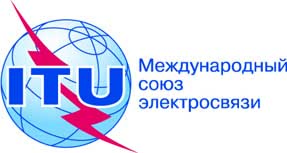 Пункт повестки дня: PL 2.1Документ C18/19-RПункт повестки дня: PL 2.111 января 2018 годаПункт повестки дня: PL 2.1Оригинал: английскийОтчет Генерального секретаряОтчет Генерального секретаряотчет о всемирных мероприятиях ITU TELECOMотчет о всемирных мероприятиях ITU TELECOMРезюмеВ настоящем отчете содержится справочная информация о последних мероприятиях в рамках ITU Telecom и важных аспектах Всемирного мероприятия ITU Telecom-2017, а также краткое описание планов на 2018 год.Необходимые действияСовету предлагается принять к сведению настоящий отчет.____________Справочные материалыРезолюция 11 (Пересм. Пусан, 2014 г.); Документ C17/19